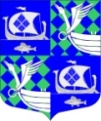 АДМИНИСТРАЦИЯ  МУНИЦИПАЛЬНОГО ОБРАЗОВАНИЯ «ПРИМОРСКОЕ ГОРОДСКОЕ ПОСЕЛЕНИЕ» ВЬБОРГСКОГО РАЙОНА ЛЕНИНГРАДСКОЙ ОБЛАСТИПОСТАНОВЛЕНИЕ      «22» января 2016 г.                                                                                                 № 27Об установлении норматива стоимости одного квадратного метра общей площади жилья на 1 квартал 2016 года на территории МО «Приморское городское поселение» Выборгского района Ленинградской  области в рамках реализации подпрограммы «Обеспечение жильем молодых семей» федеральной целевой программы «Жилище» на 2015 – 2020 годы, подпрограмм «Жилье для молодежи» и «Поддержка граждан, нуждающихся в улучшении жилищных условий, на основе принципов ипотечного кредитования в Ленинградской области» государственной программы Ленинградской области «Обеспечение качественным жильем граждан на территории Ленинградской области.     Руководствуясь Распоряжением Комитета по строительству Ленинградской области №552 от 04.12.2015 года  «О мерах по обеспечению осуществления полномочий комитета по строительству Ленинградской области по расчету размера субсидий и социальных выплат, предоставляемых за счет средств областного бюджета Ленинградской области в рамках реализации на территории Ленинградской области федеральных целевых программ и государственных программ Ленинградской области», администрация муниципального образования «Приморское городское поседение» Выборгского района Ленинградской областиПОСТАНОВЛЯЕТ:Установить норматив стоимости 1 квадратного метра общей площади жилья на 1 квартал 2016 года на территории муниципального образования «Приморское городское поселение» Выборгского района Ленинградской области в сумме 41 180 (сорок одна тысяча сто восемьдесят) рублей (Приложение 1);Настоящее постановление подлежит официальному размещению на официальном сайте муниципального образования «Приморское городское поселение» Выборгского района Ленинградской области в сети Интернет;Контроль исполнения постановления оставляю за собой.                    Глава администрации                                    Н.В. СтоляровРазослано: дело, прокуратура,  Правительство ЛО, Администрация МО «Выборгский район» Ленинградской области, сайт.